inlapinin  ain  im  ein  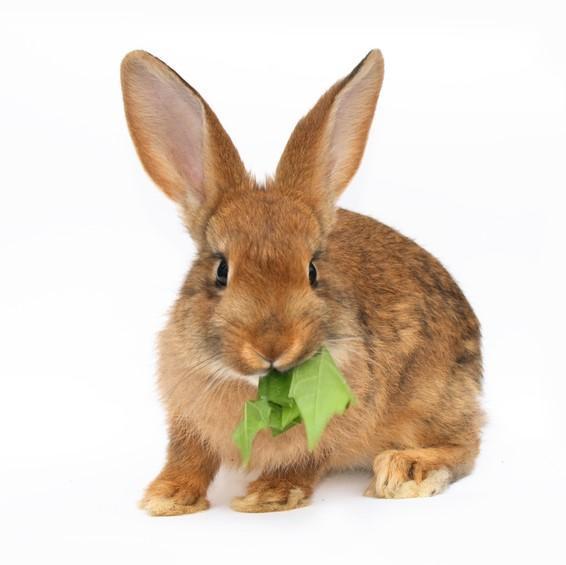 câlincoussin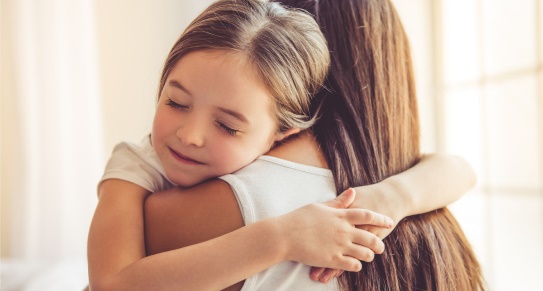 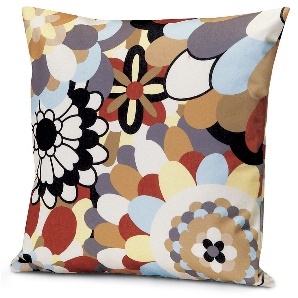 insectetringle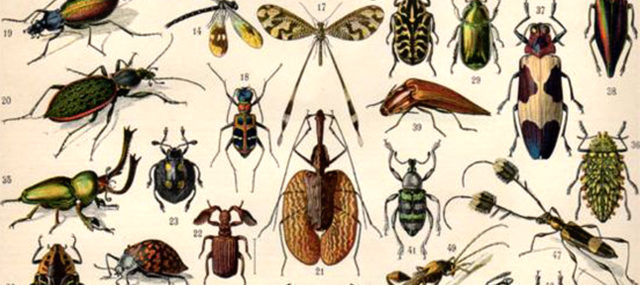 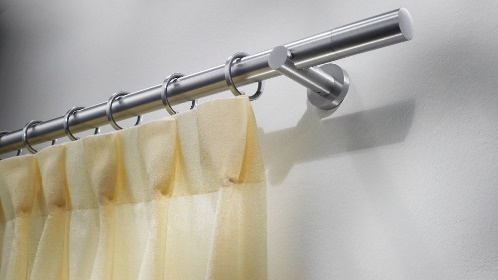 paintrain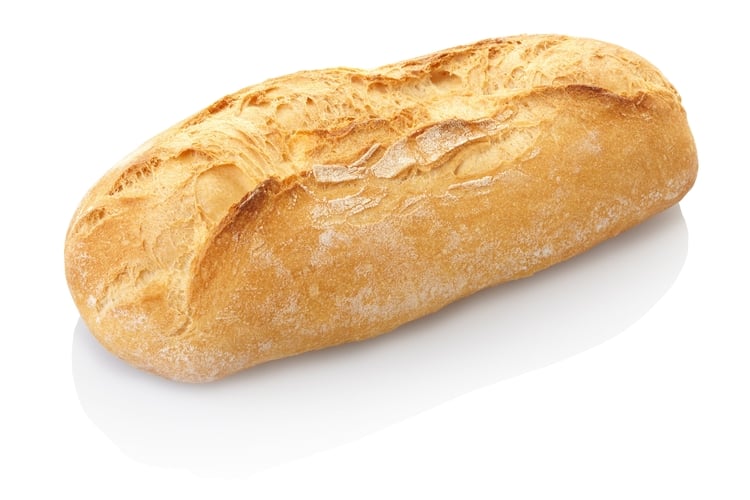 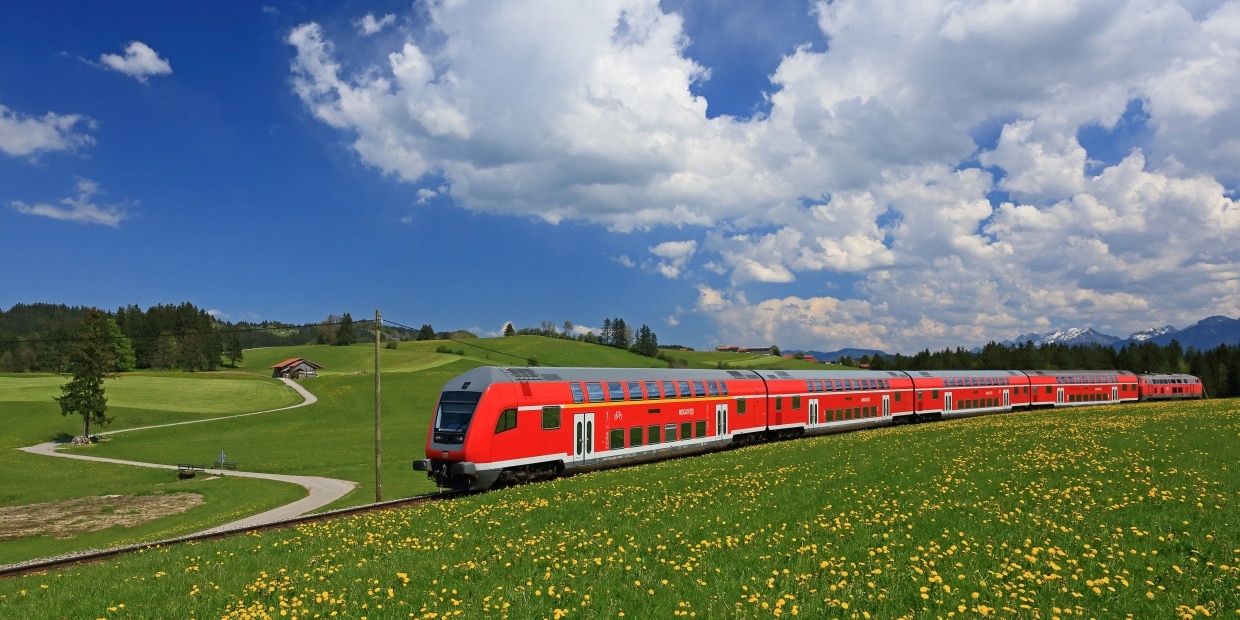 poulainbain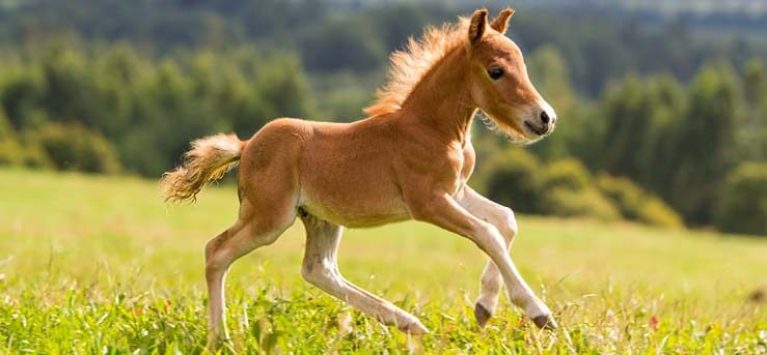 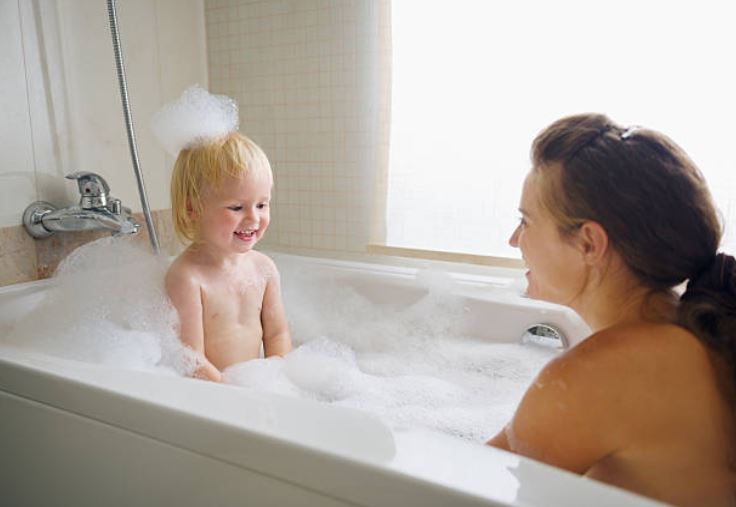 maintimbregruyère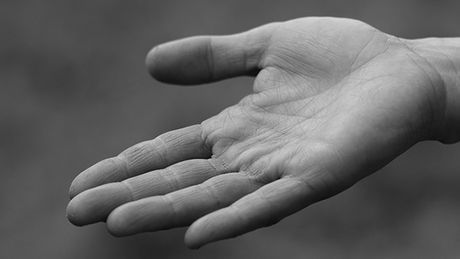 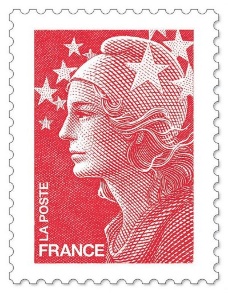 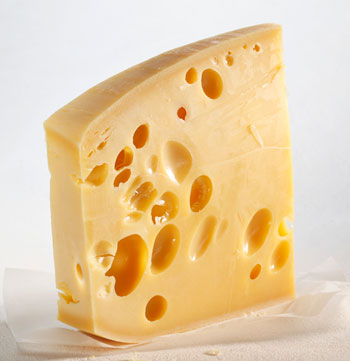 grimpeimprimante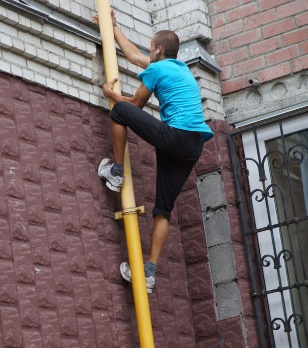 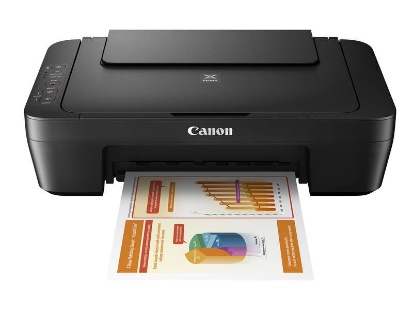 chimpanzépeinture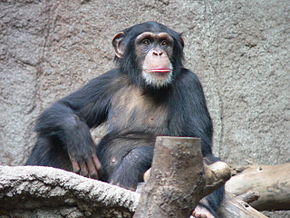 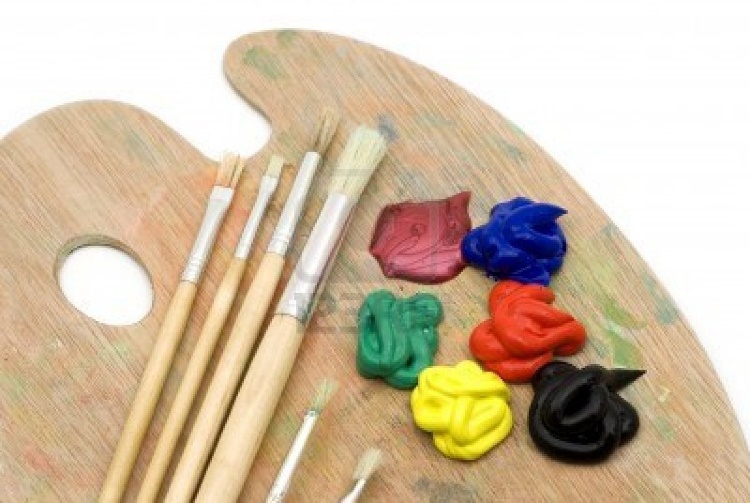 ceintureplein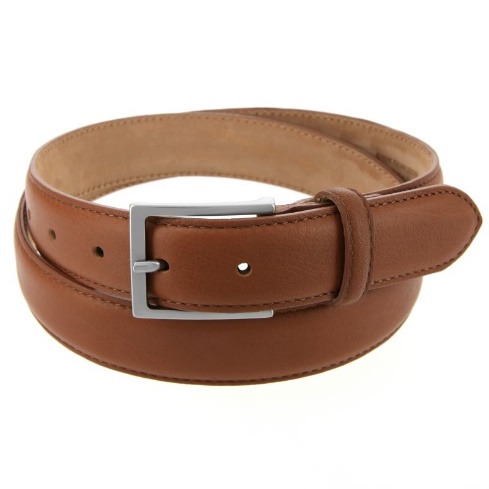 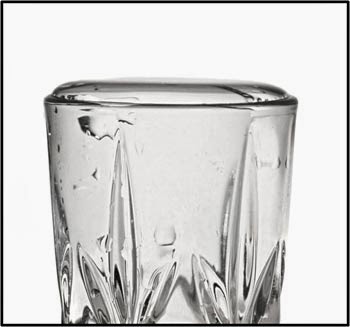 peintrefrein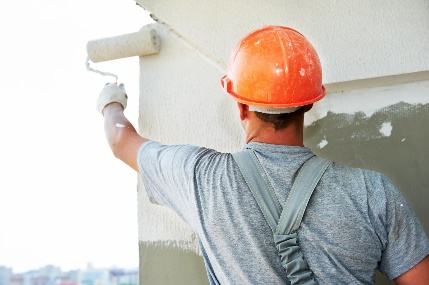 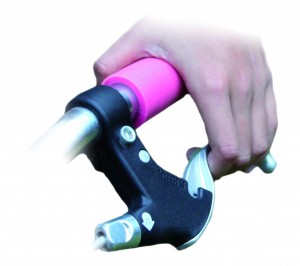 